Ch. 1: Thinking Critically with Psychological ScienceNearpod Code – K L J T DSSPFR2: The student will explain the research methods and the types of statistics used in the field of psychology.a. Explain how psychologists conduct research to describe, explain, predict, and control behavior.b. Describe the types of research methods used by psychologists: include experiment, survey, case study, and observation.c. Identify the basic elements of an experiment: include independent and dependent variables, types of experimental control (blind/double-blind procedures, placebo controls).d. Explain the differences between a correlation and an experiment.e. Classify the types and uses of statistics in psychological research; include descriptive statistics and inferential statistics.f. Interpret graphic data representations.g. Explain ethical issues in psychological research.Name, Event or ConceptLeading Questions The Need For Psychology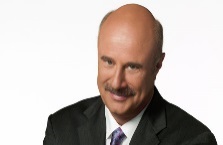          Dr. Phil McGraw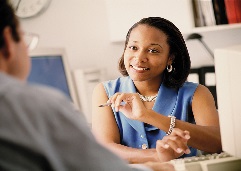   How Should We Conduct         A Job Interview?1. How would you define “common sense?”2. Is there a problem with simply relying on common sense all the time to make our decisions?3, What is a simple two-word definition of “intuition?”Common Problems of      Common Sense  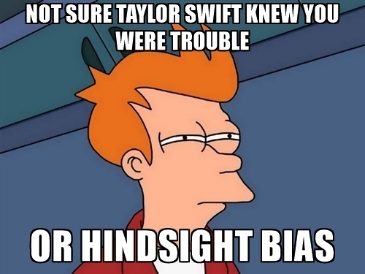 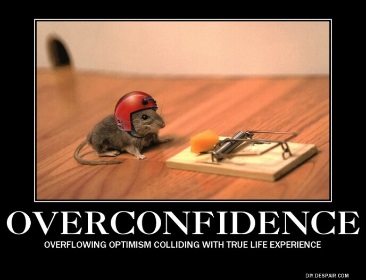 1. What is “Hindsight Bias?”        2. What are the three levels of Hindsight Bias?         a.b.c. 3. What is “overconfidence?”      The Scientific Mind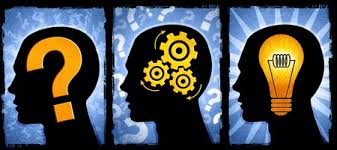 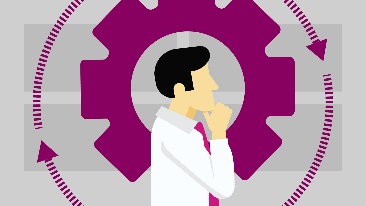 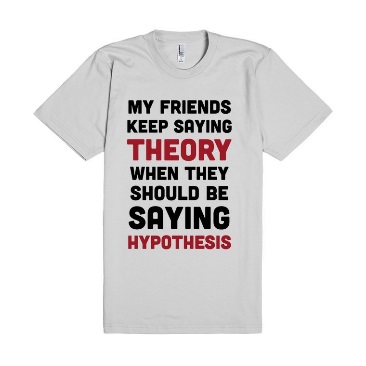 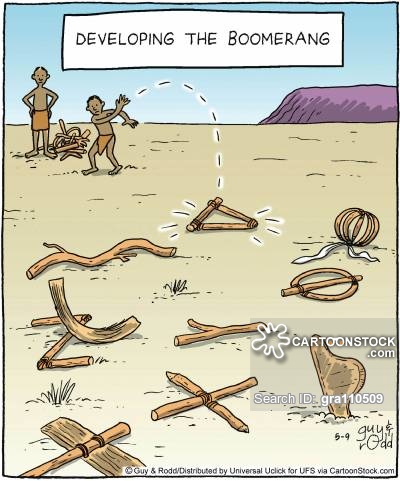 Boomerang Research1. What are the three components of the Scientific Attitude?a.b.c.2. What are four aspects of “Critical Thinking?”       a.                                                                        b.       c.                                                                        d.3. Why do psychologists use the Scientific Method? 4. What is a Theory?5. What is a Hypothesis?6. Summary:  A hypothesis is a theory that  has been redesigned in a way that                          _________  ______  __________________.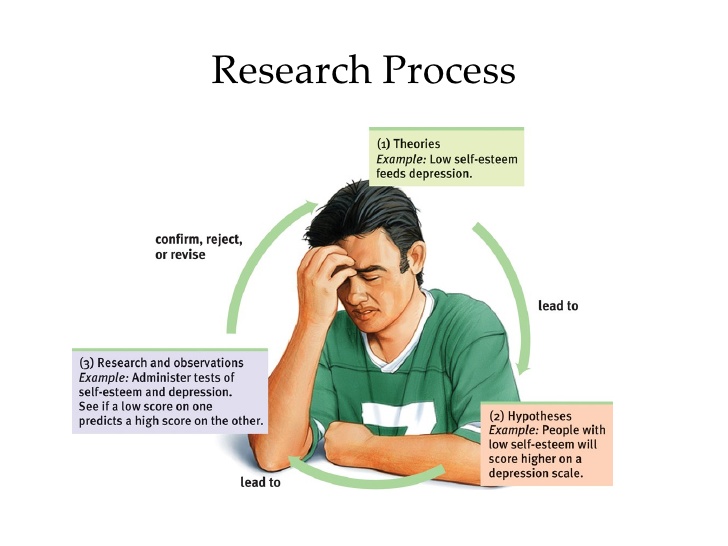 Descriptive ResearchMethods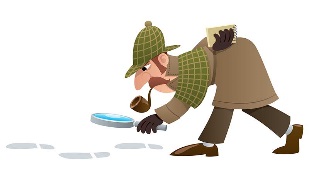 Case Study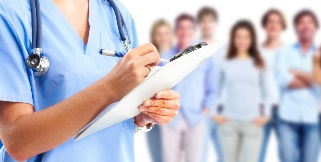 Clinical Study 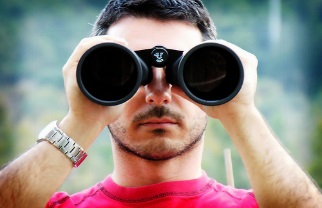   Naturalistic ObservationDescriptive Research Methods (continued)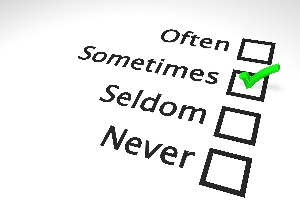                  Survey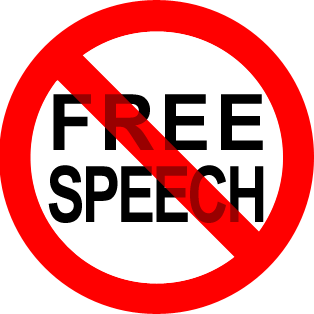 Wording Effect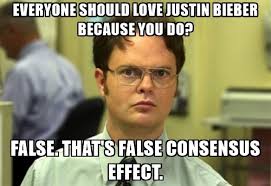     False Consensus Effect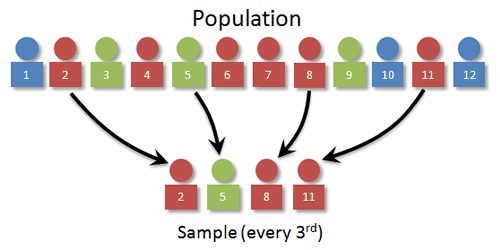 Random Sampling1. Define / describe the following Research Methods often used in Psychology.a. Case Study - b. Clinical Study - c. Naturalistic Observation -  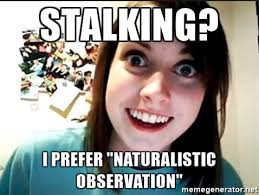 d. Survey -	2. How is a survey done?3. What is the danger of the “Wording Effect” when conducting a survey? 4. Give an example of what choice of words might cause this.5. What is the “False Consensus Effect?”6. What is Random Sampling and why is it so important in a survey?CorrelationPositive Correlation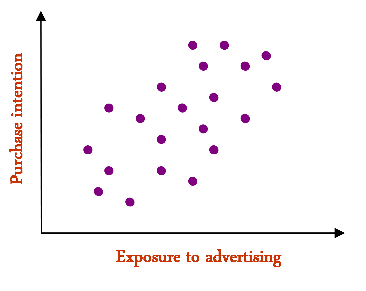 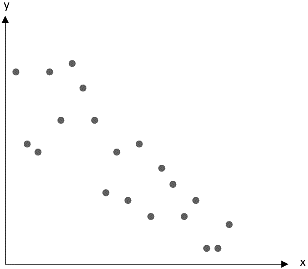 Negative Correlation1. What is a “correlation?”2. What is a “correlation coefficient?”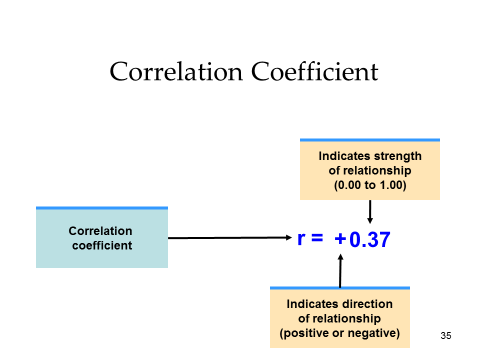 Scatterplots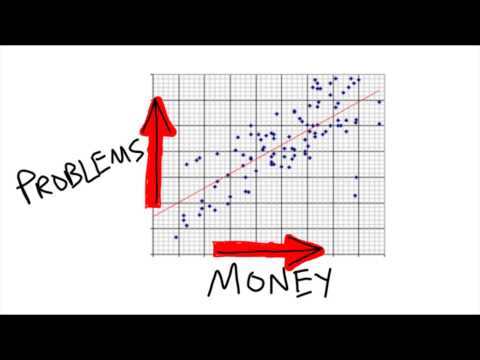  More Money = More Problems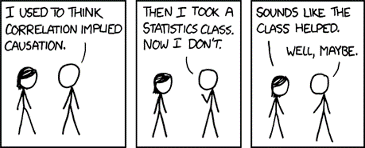 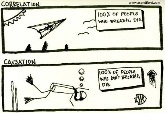 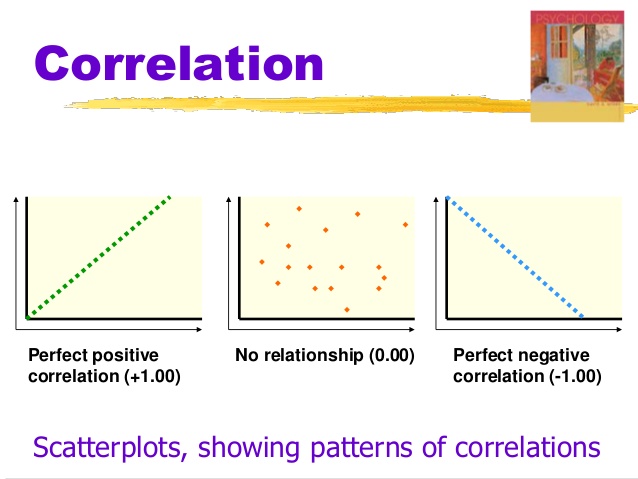 Always Remember   Correlation IS NOT Causation1. What is an “illusory correlation?”Finding Patterns Where None Exist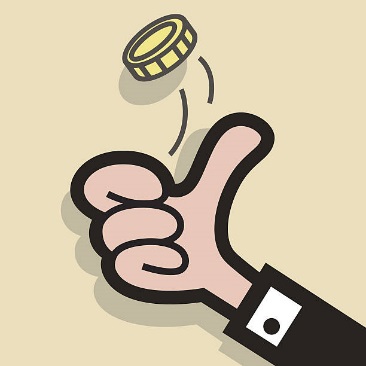 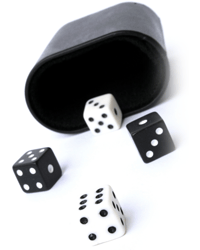  Perceiving Order In Random Events1. If you were randomly dealt five cards, which of the two possibilities below would you be less likely to get. Circle your choice?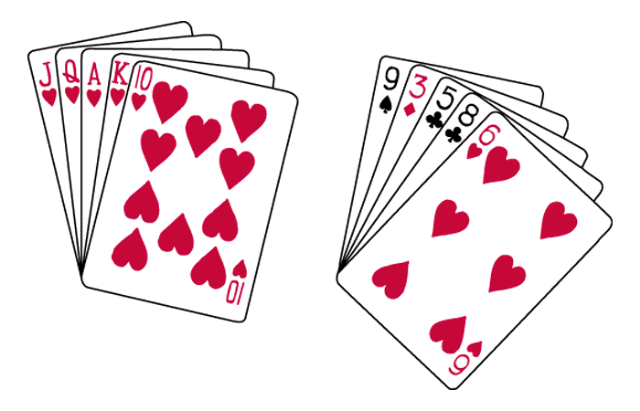 2. Why did you answer the way you did?             Experiment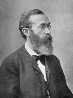         Wilhelm Wundt                   remember him?                Experiment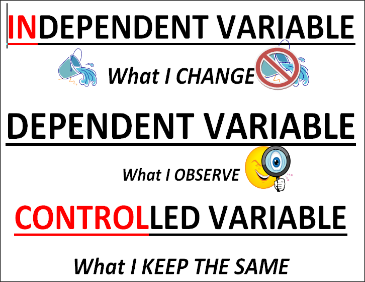        Know Your Variables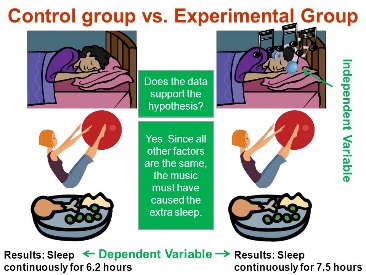 Experimental vs.Control Group                                            Cause & Effect1. What is the only research method to use if you are trying to find cause and effect?2. What is an “independent variable?”2. What is a “dependent variable?”3. If neither the person conducting the experiment nor the people in the experiment know who is receiving the real treatment or a placebo, this is called a…4. What is a “placebo?”5. What is the “experimental group?”6. What is the “control Group?”ImportantRandom Assignment is critical when creating the control group and experimental group.       Research Summary 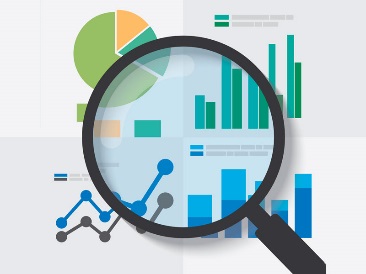         Describing Data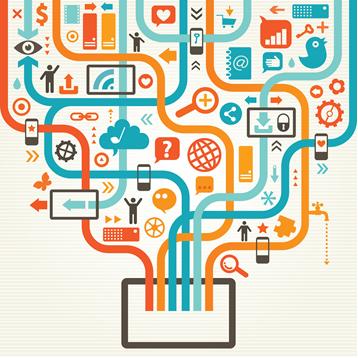 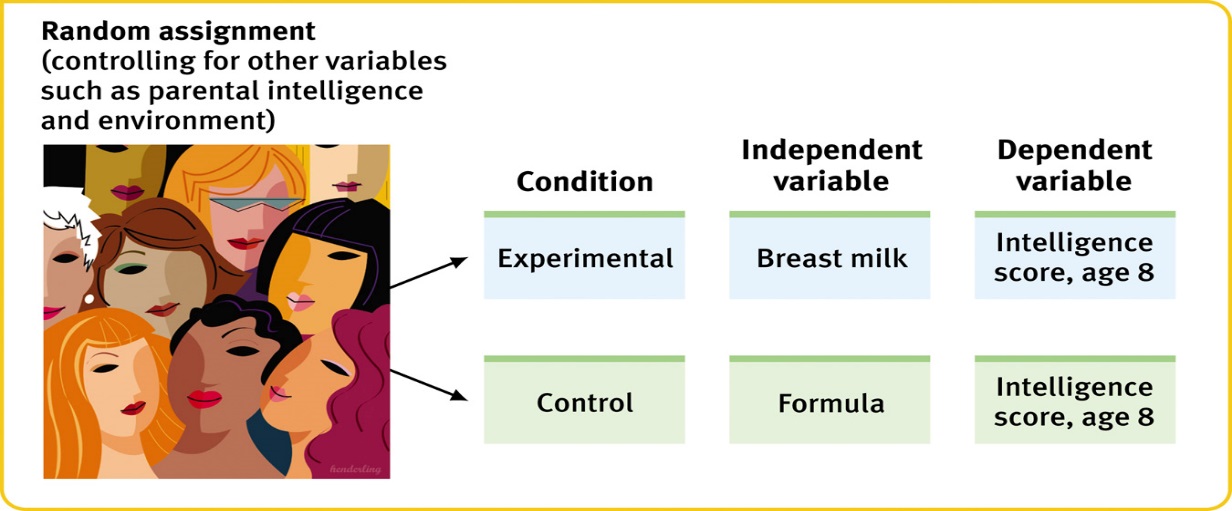 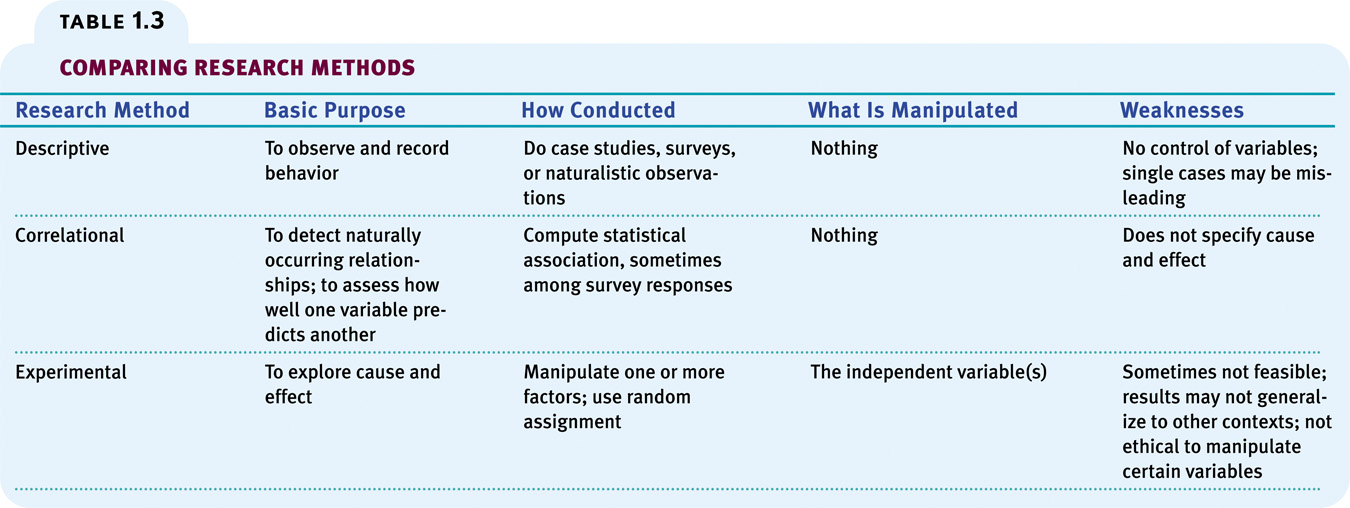          is the same as 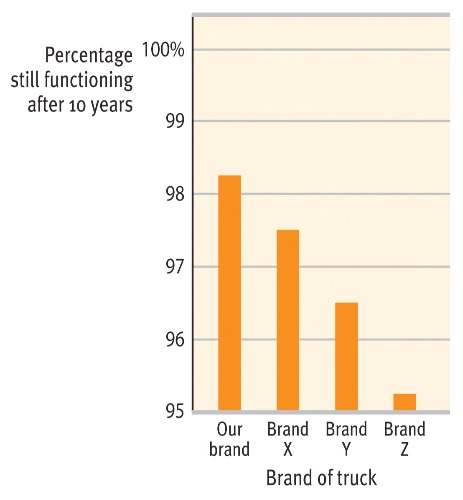 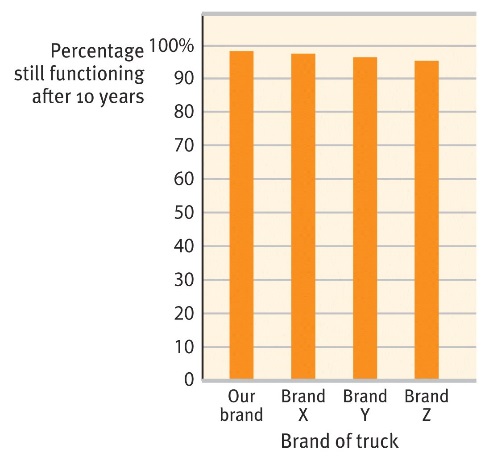                Statistics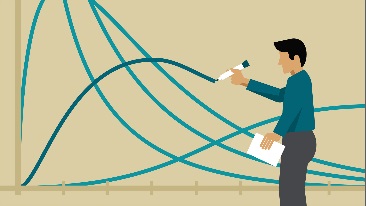 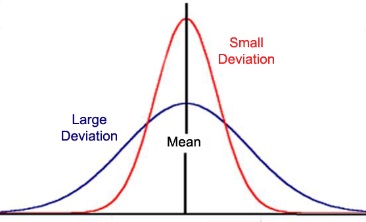 Measures of Central Tendency1. What is “mode?”2. What is “mean?”3. What is “median?”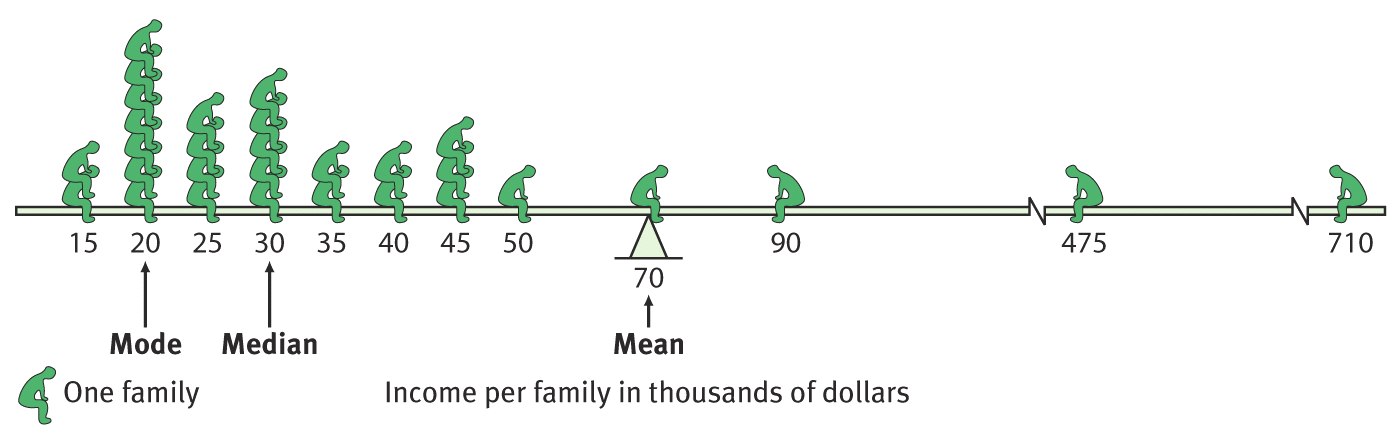 Measures of Variance4. What does “range” mean?5. What is “standard deviation?”Remember1. Representative samples are better than biased samples.2. Less variable observations are more reliable than more variable ones.3. More cases are better than fewer cases.